Publicado en Madrid el 14/11/2019 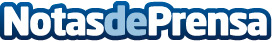 Hacia donde avanza la Inteligencia Artificial según AymingActualmente se están produciendo cambios de paradigma a nivel económico, científico, social, laboral y ambiental, convirtiéndose la IA en la cuarta revolución industrialDatos de contacto:Redacción608171536Nota de prensa publicada en: https://www.notasdeprensa.es/hacia-donde-avanza-la-inteligencia-artificial Categorias: Inteligencia Artificial y Robótica Recursos humanos http://www.notasdeprensa.es